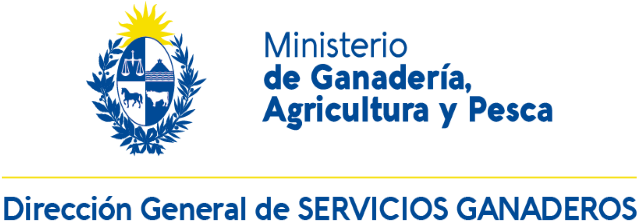 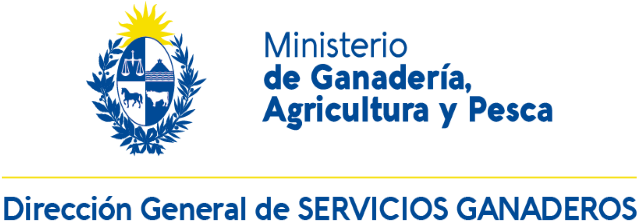  El que suscribe, Dr.(a) ................................................. Veterinario habilitado por al  con el Nº.........................., CERTIFICA: que en el período de 20 días anteriores a la fecha de emisión del presente documento, en el establecimiento................................................ DI.CO.SE. Nº......……..................., ubicado en el paraje.........………....................  Sec. Pol. ....... Sec. Jud. ...... del Departamento de...............……........... examinó clínicamente y procedió a cumplir las investigaciones diagnósticas  que se indican,  en los animales  de la especie bovina, propiedad de la firma......................................................................, con el siguiente detalle: (*) EN CASO DE NECESIDAD POR MAYOR NÚMERO DE ANIMALES: ANEXAR UN NUEVO FORMULARIOSe certifica que dieron resultados negativos a la prueba tuberculinica realizada en fecha…../........./…...../. La tuberculina utilizada es del Laboratorio...................................... Nº de Serie...................... Fecha de vencimiento......../......../......../. La investigación de Brucelosis fue realizada por  Laboratorio......................…………………..  Según el método de........................………..... en fecha......../......../......../Otras investigaciones: ………………………………………………….. ...........................................................................Con el fin de conferirles inmunidad, se controló la aplicación de  vacunas contra las siguientes enfermedades:Las vacunas que anteceden tienen validez dentro de los plazos que   marca como normales para cada una de ellas.Todos los animales en fecha......../........ /......., han sido dosificados contra endoparásitos, con.............................., del Laboratorio...............................................  Se Certifica que todos los animales inspeccionados están libres de ectoparásitos, enfermedades de la piel y signos de enfermedades infecto-contagiosas. Se Certifica que en el Establecimiento de salida no se han constatado enfermedades parasitarias ni infectocontagiosas que le impidan extraer haciendas bovinas, para ser presentadas en la exposición de...................................................................... Observaciones clínicas: .............................................................................................................................................…………………………………………………………………………………………………………………………………………Observaciones varias: ............................……..............................................……………………………………………….………………………………………………………………………………………………………………………………………Doy validez al presente certificado, por el plazo de 30 días a partir de la fecha de emisión…..…..../.........../............. Se emite en.............................................., a los.......... días del  mes de..................................... del año.................... FIRMA: ....................................................................Dirección del Veterinario: .................................................. 	Teléfono: ........................  RAZA:SEXOSEXOEDADIDENTIFICACIÓNIDENTIFICACIÓNMARCATUBERBRUCELOTRASRAZA:MHEDADNº. ID. OF.ELECTRÓNICAR.P.MARCATUBERBRUCELOTRASENFERMEDADMARCASERIEFECHA DE VACUNACION